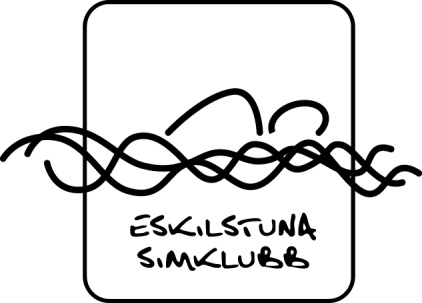 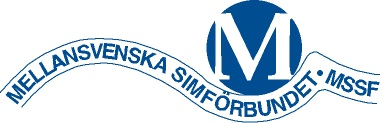 Tävlings PMUGP 3 &Eskilstuna Energi & Miljö Cup31/5-1/6 2014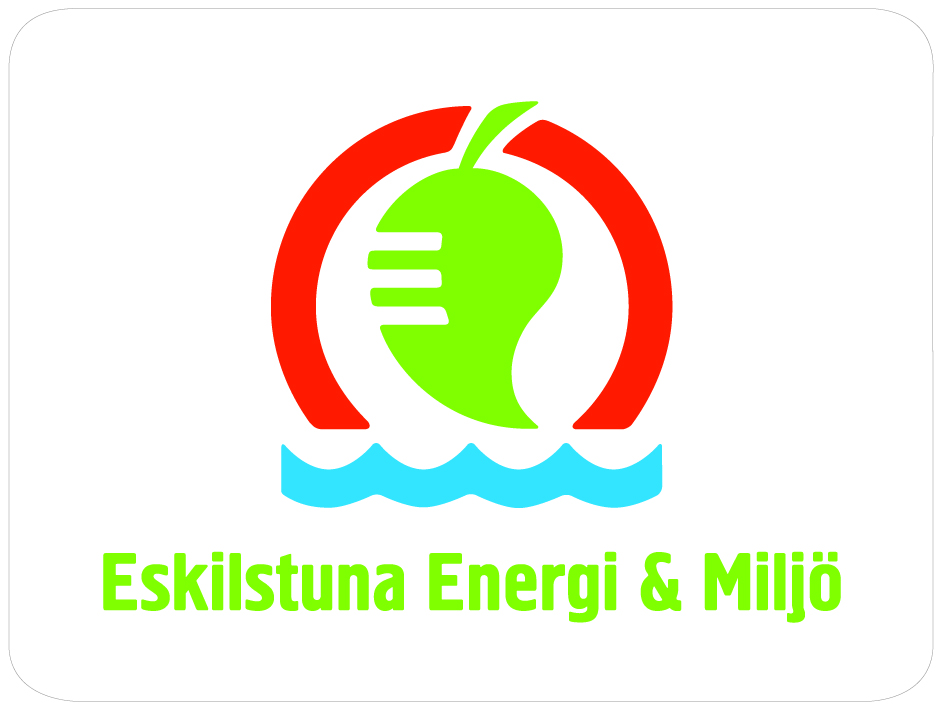 Plats:		Parkenbadet, EskilstunaTävlingstider:	Pass 1:	Lördag 31/5 	kl 10:00-14:30  (Insim 09:00-09:45)Pass 2:	Lördag 31/5	kl 16:00-20:00 (Insim 14:30-15:45)Pass 3:	Söndag 1/6	kl 09:00-13:30 (Insim 08:00-08:45)Pass 4:	Söndag 1/6	kl 15:00-19:30 (Insim 13:30-14:45)Tekniskt möte:	Lördag kl. 09.00 bakom kiosken vid lilla bassängen.Åldersgrupper:	UGP: 	A = 16-18 år, B = 15 år, C = 14 år, D = 13 år oy		EEM-Cup: 	A = 16 år oä, B = 14-15 år, C = 13 år oySeedning:	Anmälningstider gjorda i 50m bassäng seedas på bästa banor och heat före anmälningstider gjorda i 25m bassäng. (enl SSF:s seedningsregler)Efteranmälan:	Inga efteranmälningar p g a det höga antalet starter.Strykningar:	Strykningar till Pass 1 via mail till esk.tavling@sormland.rf.se senast fredag 30/5 kl 18:00. Strykningar till övriga pass skall vara inlämnade till sekretariatet i samband med att föregående pass avslutats. På grund av de långa passen är det väldigt viktigt att strykningar lämnas i tid.	Sänd in kända strykningar direkt när de uppstår.Priser:	UGP: 	De tre främsta i resp. åldersklass belönas med medaljer.EEM-Cup: 	Medaljer till de tre bästa i varje gren i respektive åldersklass samt pris till de sex främsta i respektive åldersklass beräknat på de tre bästa resultaten enligt FINA-poäng.Mat:	Lunch och middag serveras i Lundbyskokans matsal. De klubbar som bokat frukost och middag kontaktas inom kort för mer information. Om ni vill beställa mat, så går det bra fram till och med måndag 26/5.Cafeteria:	Vi kommer att ha en fullt utrustad kiosk som är öppen under hela tävlingen med försäljning av exempelvis kaffe, bröd, smörgåsar, korv, läsk, godis mm.Försäljning:	Swimnet är på plats hela helgen med brett sortiment från bla Speedo.Parkering:	Parkering  rekommenderas till köpcentret (avgiftsfri) Tuna Park som ligger bredvid 	Parkenbadets parkering. Det finns även avgiftsbelagd parkering vid badet.Nolltider:	Gå igenom Era deltagarlistor och sänd in uppskattade tider till	esk.tavling@sormland.rf.se  så att vi kan få till mer precisa tidsberäkningar på tävlingspassen.Upplysningar:	Anmälningar/OCTO		ÖvrigtSven-Åke Gustafsson, tävlingssekreterare	Erika Meeker, ESK kansli0705-11 67 92			0732-709 732, 0737-832 213esk.tavling@sormland.rf.se		erika@sormland.rf.se Grenordning(Ändrad)Lördag 31/5Pass 1, kl 10:00 (Insim kl 09:00) 	Pass 2 kl 16:00 (Insim kl 14:30)				(OBS: senarelagd 1 timme)200 frisim damer			10. 200 fjärilsim damer100 fjärilsim herrar			11. 200 medley herrar100 bröstsim damer		14. 400 frisim damer200 bröstsim herrar		15. 100 ryggsim herrar400 medley damer			16. 200 ryggsim damer1500 frisim herrar*			17. 100 frisim herrar800 frisim herrar*			12. 50 bröstsim damer50 ryggsim damer			13. 50 bröstsim herrar50 ryggsim herrar   		18. 4x100 medley damer		  			19. 4x100 frisim herrarSöndag 1/6Pass 3, kl 09:00 (Insim kl 08:00)	Pass 4, kl 15:00 (Insim kl 13:30)				(OBS: senarelagd 1 timme)20. 200 frisim herrar			29. 200 fjärilsim herrar21. 100 fjärilsim damer			30. 200 medley damer22. 100 bröstsim herrar			33. 400 frisim herrar23. 200 bröstsim damer			34. 100 ryggsim damer26. 400 medley herrar			35. 200 ryggsim herrar27. 1500 frisim damer*			36. 100 frisim damer28. 800 frisim damer*			31. 50 fjärilsim herrar24. 50 frisim herrar			32. 50 fjärilsim damer	25. 50 frisim damer			37. 4x100 medley herrar38. 4x100 frisim damer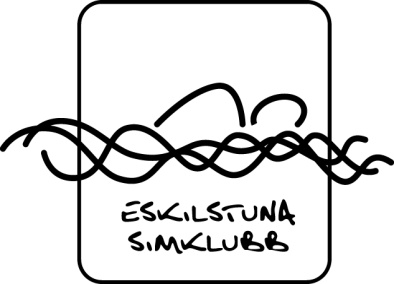 